中國文化大學碩士班學位審定表一、院系所組：環境設計學院  建築及都市設計學系  碩士班二、授予學位：建築學碩士三、適用年度：105學年度起入學新生適用(105.5.18 104學年度第2學期教務會議通過)四、最低畢業學分數：30學分五、承認他所（含國內、外）學分數：6學分六、必修科目                                    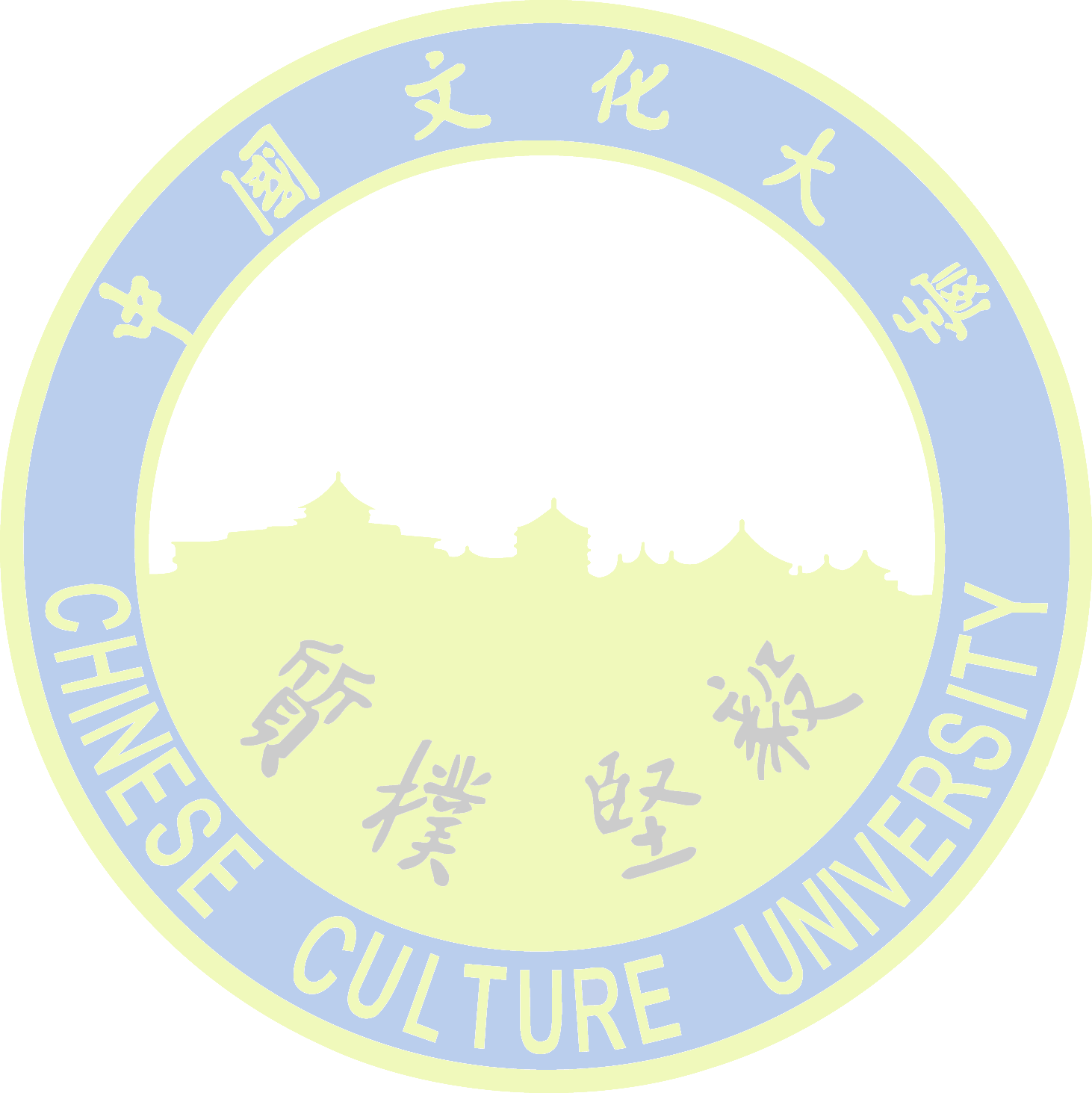 七、基礎學科（以同等學力資格或非相關學系畢業之錄取者，入學後須補修底下之基礎學科）八、申請學位論文考試規定1. 依本校「博碩士班學位論文考試辦法」辦理。2. 其他規定：無中國文化大學碩士班學位審定表一、院系所組：環境設計學院  建築及都市設計學系  碩士班二、授予學位：建築學碩士三、適用年度：103-104學年度入學新生適用四、最低畢業學分數：30學分五、承認他所（含國內、外）學分數：6學分六、必修科目                                    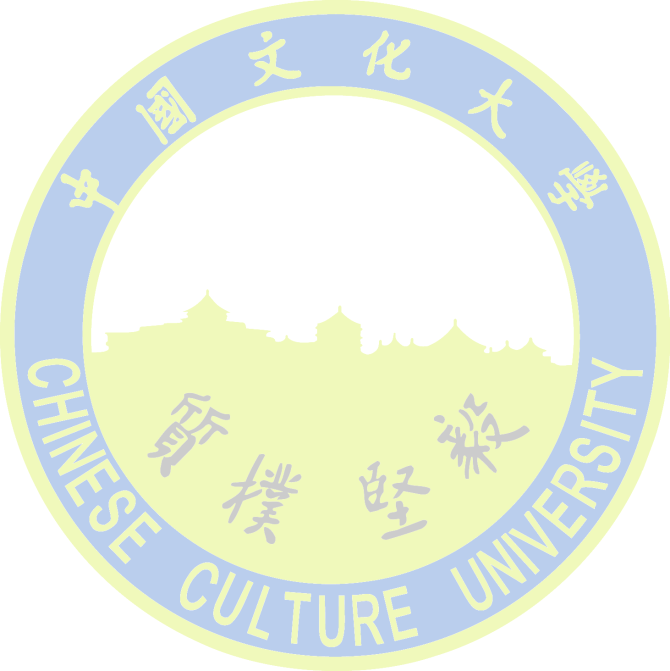 七、基礎學科（以同等學力資格或非相關學系畢業之錄取者，入學後須補修底下之基礎學科）八、申請學位論文考試規定1. 依本校「博碩士班學位論文考試辦法」辦理。2. 其他規定九、備註科目代號科目名稱學分數時數備註（說明）0700研究方法與論文寫作22合        計22科目名稱學分數時數備註（說明）1無合        計科目代號科目名稱學分數時數備註（說明）6059建築及都市設計(一)666061建築及都市設計(二)660700研究方法與論文寫作22合        計1414科目名稱學分數時數備註（說明）建築概論22非建築科系畢業者合        計22